Evaluation des pratiques professionnelles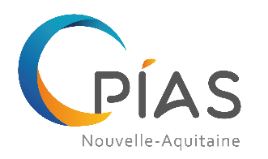 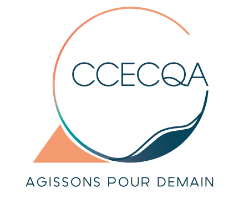 Antibioprophylaxie en chirurgie et en médecine interventionnelleAudit organisationnel structure*NA : non adaptéAudit organisationnel serviceService : 				Spécialité :Mode(s) de prise en charge :	hospitalisation 		ambulatoire Type(s) de chirurgie : 		programmée  		urgente *NA : non adaptéOUINONNA*Il existe une commission des agents anti-infectieux au sein de l’établissementRépondre OUI s’il existe dans l’établissement une commission structurée composée de professionnels (anesthésiste réanimateur, chirurgien, infectiologue, référent en antibiothérapie, hygiéniste, pharmacien, biologiste,…) menant une réflexion sur l’antibioprophylaxie et l’antibiothérapie et validant les protocoles sur ce sujet. Il peut s’agir selon les organisations d’une commission des antibiotiques, d’un sous-groupe du comité du médicament, …Répondre NON si aucun groupe de professionnels n’est structuré (composition non définie, pas de réunion…)Un référent antibiotique est identifié au sein de l’établissementRépondre OUI s’il existe un référent antibiotique dans l’établissement titulaire d’une formation adaptée en thérapeutique anti-infectieuse (infectiologue, DESC, DU…)Répondre NON s’il n’existe pas de référent formé au sein de l’établissementUne politique d’antibioprophylaxie est définie :Une politique d’antibioprophylaxie est définie :Une politique d’antibioprophylaxie est définie :Une politique d’antibioprophylaxie est définie :pour l’ensemble des activités chirurgicales ou de médecine interventionnelleRépondre OUI s’il existe un document décrivant la politique générale de bon usage des antibiotiques intégrant les principes généraux de l’antibioprophylaxie (objectifs, organisation, responsabilités,…).Répondre NON s’il n’existe pas de document formalisant les principes généraux de l’antibioprophylaxie.pour chaque discipline chirurgicale et/ou chaque activité de médecine interventionnelleRépondre OUI s’il existe un document décrivant les spécificités de l’organisation de l’antibioprophylaxie dans les différentes disciplines chirurgicales de l’établissement.Répondre NON s’il n’existe pas de document décrivant les spécificités de l’antibioprophylaxie dans les différentes disciplines chirurgicales.Répondre NA s’il n’y a qu’une seule discipline chirurgicale/activité interventionnelle au sein de l’établissement.Les responsabilités sont définies concernant la prescription de l’antibioprophylaxieRépondre OUI s’il existe un document écrit et validé définissant les responsabilités en matière de prescription de l’antibioprophylaxie à l’échelon institutionnel.Répondre NON s’il n’existe pas de document écrit et validé définissant les responsabilités en matière de prescription de l’antibioprophylaxie.Les responsabilités sont définies concernant l’administration et la surveillance de l’antibioprophylaxieRépondre OUI s’il existe un document écrit et validé définissant les responsabilités en matière d’administration et de surveillance de l’antibioprophylaxie à l’échelon institutionnel.Répondre NON s’il n’existe pas de document écrit et validé les responsabilités en matière d’administration et de surveillance de l’antibioprophylaxie.Les outils informatiques facilitent la prescription, le contrôle et la traçabilité de l’antibioprophylaxie.Répondre OUI si le logiciel ou les logiciels informatiques sont parfaitement adaptés à la prescription, au contrôle et à la traçabilité de l’antibioprophylaxieRépondre NON si les outils informatiques sont inadaptés : absence d’interface entre les différents logiciels, retranscriptions nécessaires,….Les protocoles d’antibioprophylaxie sont écrits et co-signés par les anesthésistes réanimateurs et les opérateursRépondre OUI si les protocoles d’antibioprophylaxie sont rédigés et co-signés par les anesthésistes-réanimateurs, les opérateurs (chirurgiens, les gastroentérologues, les radiologues,…).Répondre NON si les protocoles ne sont pas rédigés et co-signés collectivement.Les protocoles d’antibioprophylaxie sont validés par l’instance en charge de la lutte contre les infections associées aux soins et par la commission des agents anti-infectieuxRépondre OUI si les protocoles d’antibioprophylaxie sont validés par le CLIN ou l’instance équivalente et par la commission définie ci-dessus.Répondre NON si les protocoles ne sont pas validés par ces commissions.Répondre NA en l’absence de protocole formalisé.Une organisation est mise en œuvre pour respecter la mise en œuvre des protocoles et délais d’injection des antibiotiquesRépondre OUI si les protocoles sont disponibles en format papier et/ou informatiqueRépondre NON si les protocoles ne sont pas directement accessiblesDes évaluations ont déjà été conduites sur les pratiques d’antibioprophylaxieRépondre OUI si une évaluation des pratiques d’antibioprophylaxie a été réalisée au cours des 3 dernières annéesRépondre NON en l’absence d’évaluation ou en cas d’évaluation il y a plus de 3 ansUne analyse des écarts est réaliséeRépondre oui si l’analyse a permis un ajustement des pratiquesRépondre non en absence d’analyse des écarts ou sans ajustementOUINONNA*Les responsabilités sont définies dans le service concernant la prescription de l’antibioprophylaxieRépondre OUI s’il existe un document écrit et validé définissant les responsabilités en matière de prescription de l’antibioprophylaxie.Répondre NON s’il n’existe pas de document écrit et validé définissant les responsabilités en matière de prescription de l’antibioprophylaxie.Les responsabilités sont définies dans le service concernant l’administration et la surveillance de l’antibioprophylaxieRépondre OUI s’il existe un document écrit et validé définissant les responsabilités en matière d’administration et de surveillance de l’antibioprophylaxie.Répondre NON s’il n’existe pas de document écrit et validé les responsabilités en matière d’administration et de surveillance de l’antibioprophylaxie.Les outils informatiques facilitent la prescription, le contrôle et la traçabilité de l’antibioprophylaxie.Répondre OUI si le logiciel ou les logiciels informatiques sont parfaitement adaptés à la prescription, au contrôle et à la traçabilité de l’antibioprophylaxieRépondre NON si les outils informatiques sont inadaptés : absence d’interface entre les différents logiciels, retranscriptions nécessaires,….Les protocoles d’antibioprophylaxie sont écrits et co-signés par les anesthésistes réanimateurs et les opérateurs de la spécialité Répondre OUI si les protocoles d’antibioprophylaxie sont rédigés et co-signés par les anesthésistes-réanimateurs, les opérateurs de la spécialité (chirurgiens, les gastroentérologues, les radiologues,…).Répondre NON si les protocoles ne sont pas rédigés et co-signés collectivement.Les protocoles d’antibioprophylaxie de la spécialité sont validés par l’instance en charge de la lutte contre les infections associées aux soins et par la commission des agents anti-infectieuxRépondre OUI si les protocoles d’antibioprophylaxie sont validés par le CLIN ou l’instance équivalente et par la commission définie ci-dessus.Répondre NON si les protocoles ne sont pas validés par ces commissions.Répondre NA en l’absence de protocole formalisé.Les protocoles d’antibioprophylaxie de la spécialité sont actualisés Répondre OUI si la date de rédaction, de réactualisation ou de reconduction des protocoles est postérieure au référentiel de la SFAR (novembre 2024) Répondre NON si les protocoles sont antérieurs à novembre 2024.Répondre NA en l’absence de protocole formalisé.Les protocoles d’antibioprophylaxie de la spécialité sont conformes aux recommandations de la SFARRépondre OUI si les protocoles tiennent compte des recommandations de la SFAR.Répondre NON si les protocoles ne tiennent pas compte des recommandations de la SFAR (autres recommandations de sociétés savantes, consensus professionnel local)Répondre NA en l’absence de protocole formalisé.Si NON à la question précédente, les protocoles ont fait l’objet d’un consensus professionnel localRépondre OUI si les protocoles ont fait l’objet d’un consensus interne.Répondre NON si les protocoles font références à d’autres sociétés savantesLes protocoles d’antibioprophylaxie de la spécialité sont accessibles sur les lieux de prescription et /ou de l’administrationRépondre OUI si les protocoles sont disponibles en format papier et/ou informatiqueRépondre NON si les protocoles ne sont pas directement accessiblesRépondre NA en l’absence de protocole formalisé.Une organisation est mise en œuvre pour respecter la mise en œuvre des protocoles et délais d’injection des antibiotiques pour cette spécialitéRépondre OUI si les protocoles sont disponibles en format papier et/ou informatiqueRépondre NON si les protocoles ne sont pas directement accessiblesDes évaluations ont déjà été conduites sur les pratiques d’antibioprophylaxieRépondre OUI si une évaluation des pratiques d’antibioprophylaxie a été réalisée au cours des 3 dernières annéesRépondre NON en l’absence d’évaluation ou en cas d’évaluation il y a plus de 3 ansUne analyse des écarts est réaliséeRépondre oui si l’analyse a permis un ajustement des pratiquesRépondre non en absence d’analyse des écarts ou sans ajustementLa non réalisation d’une antibioprophylaxie est identifiée sur la check-list comme un NOGO Répondre oui si la non réalisation est identifiée comme un NOGO Répondre non la non réalisation n’est pas identifiée comme un NOGO 